Отчет о проведении экологического праздника«Эколята — друзья и защитники природы»Цель:Научить детей любить и беречь природу, бережно использовать природные богатства – главные задачи экологического воспитания в детском саду.Мы Эколята – природы защитники,Животных, растений большие друзья,Оберегаем и любим природу,Чтобы жизнь сохранить на планете Земля.25 апреля 2022 года воспитанники детского сада приняли участие во Всероссийском «Дне Эколят». В детском саду прошло развлечение «Эколята-дошколята». В гости к дошкольникам пришли веселые сказочные герои – эколята, Умница , Шалун, Елочка и Тихоня. Они рассказали детям много интересного о природе, научили, как беречь, охранять, уважать природу и заботиться о ней. Ребята торжественно произнесли «Клятву эколят» и спели гимн молодых защитников природы. Вместе с воспитанниками детского сада эколята играли в игры по природоохранной тематике: «Сортируй мусор», игры «Назови одним словом», «Да или нет». Ребята читали стихи, отгадывали загадки.  Приходила к ребятам Матушка –Земля, которая принесла много советов по охране природы. Прилетала к нашим детям Королева – Экология, которая спасла ребят от Мусорного Монстра и помогла ребятам разобрать пластик и бумагу.  В ходе мероприятия дети проявляли свою заботу, бережное отношение к природе, ёё обитателям и друг другу.   Хочется верить, что любовь к родной природе останется в сердцах воспитанников на долгие годы и поможет им жить в гармонии с окружающим миром.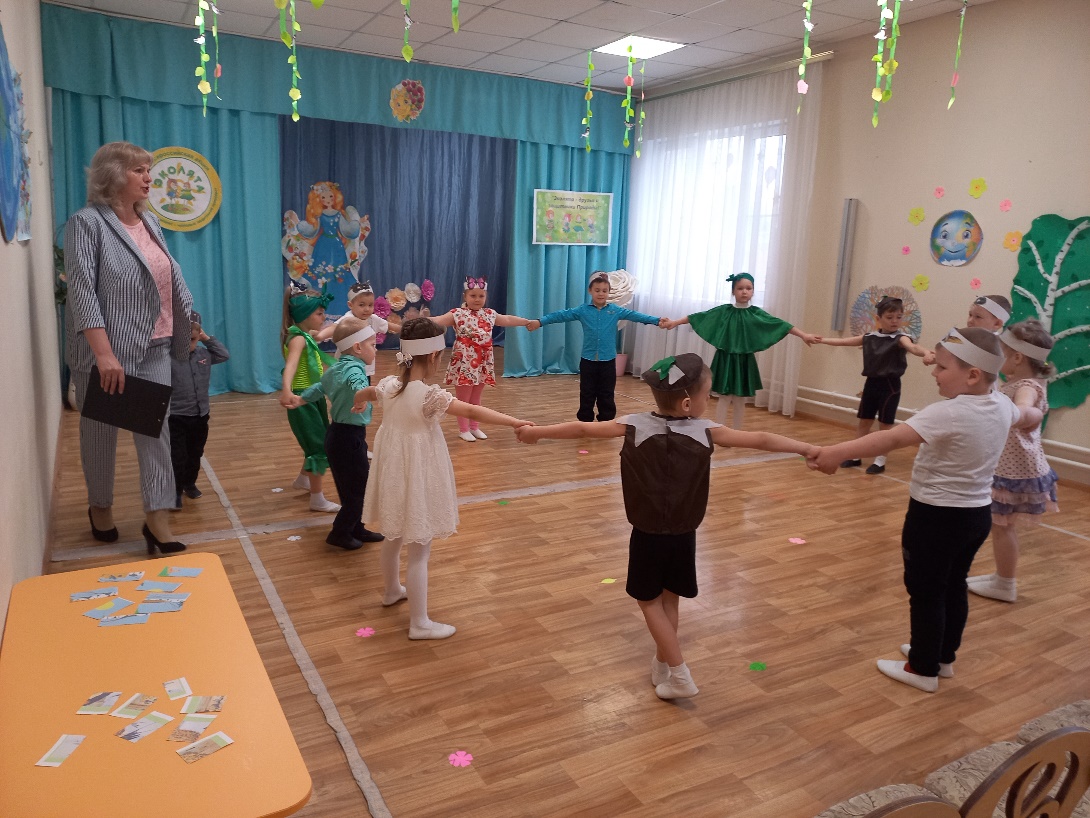 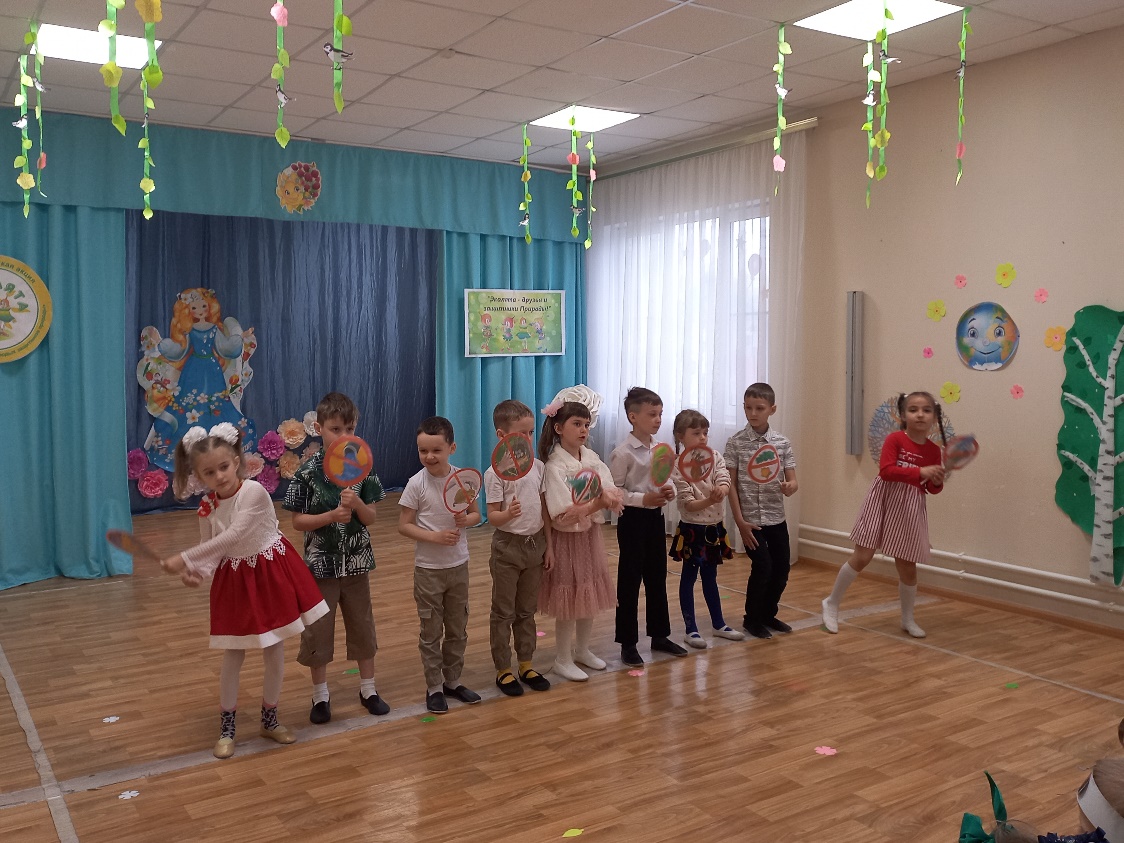 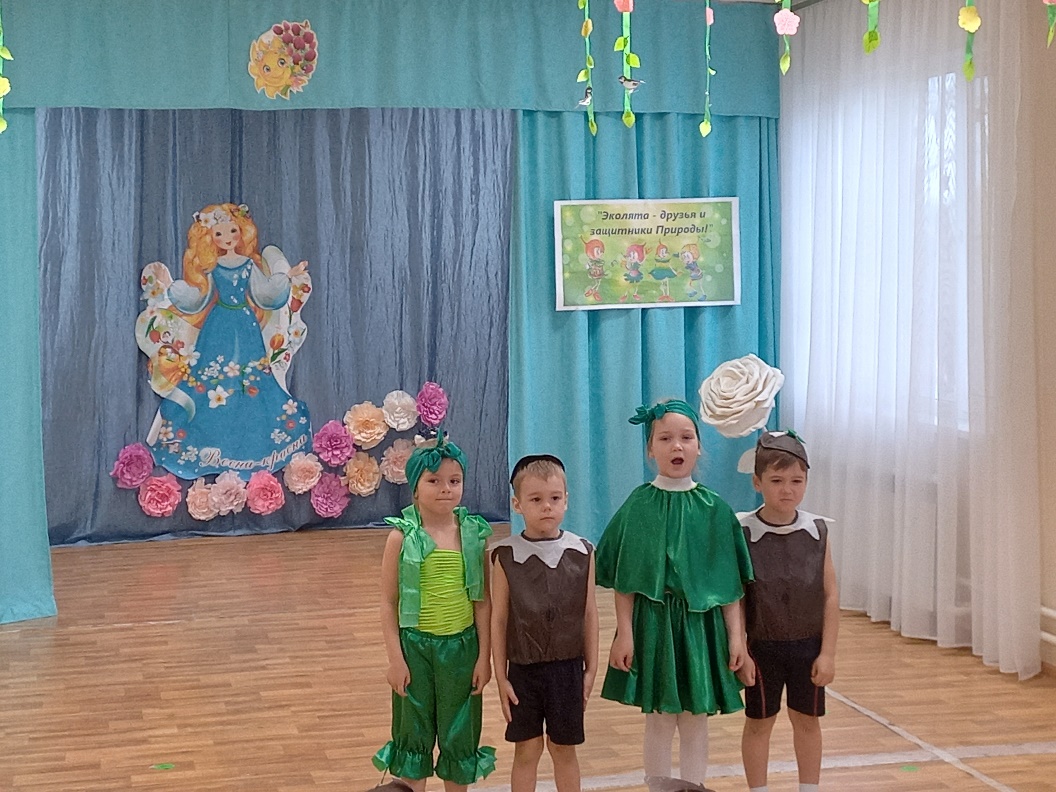 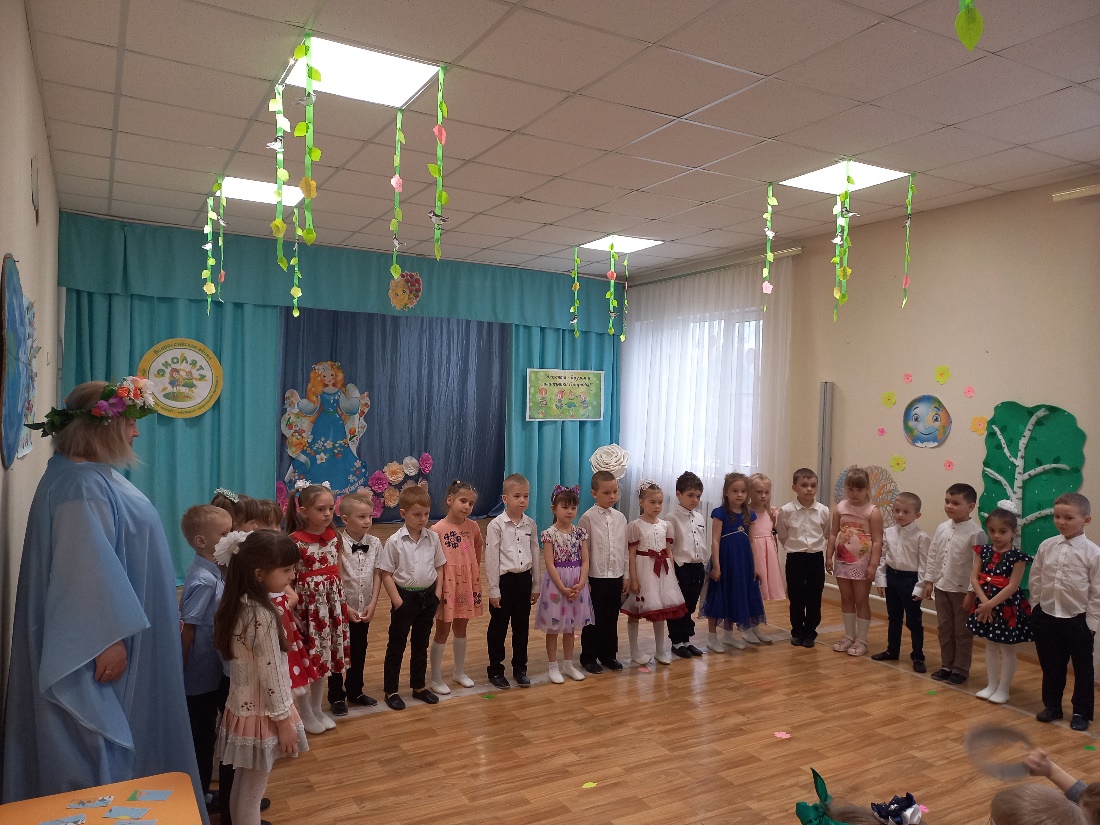 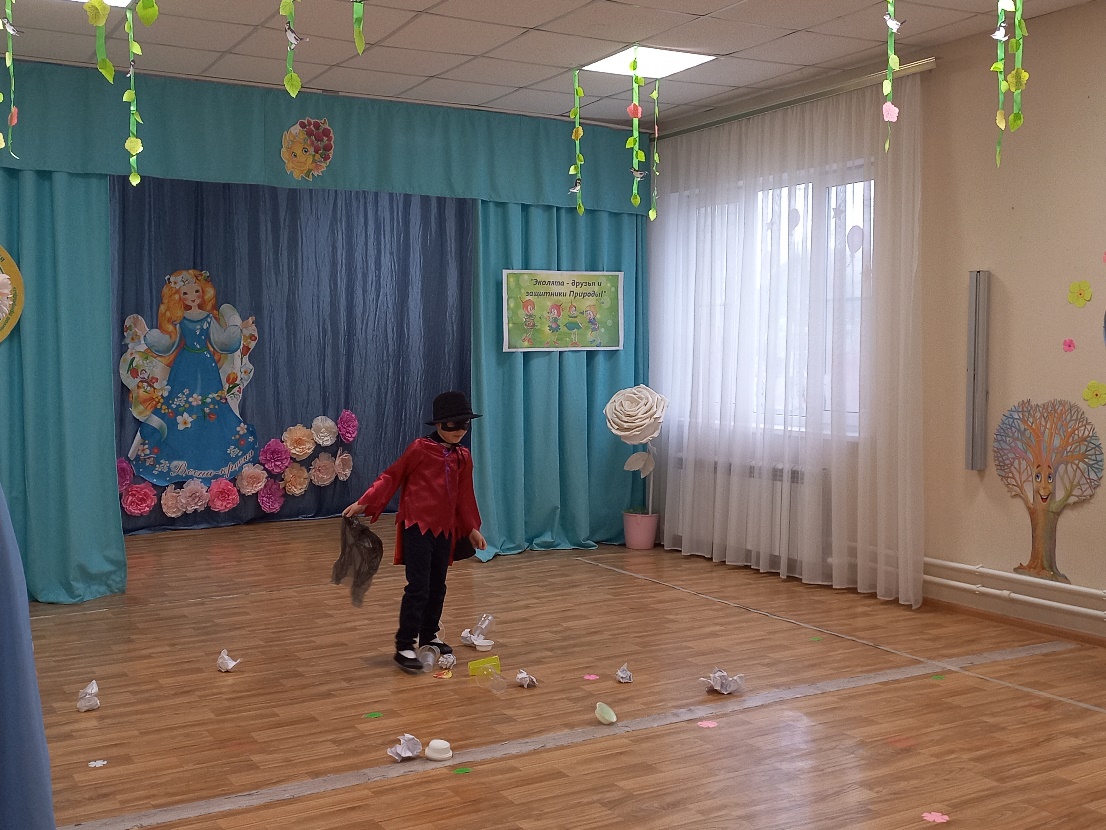 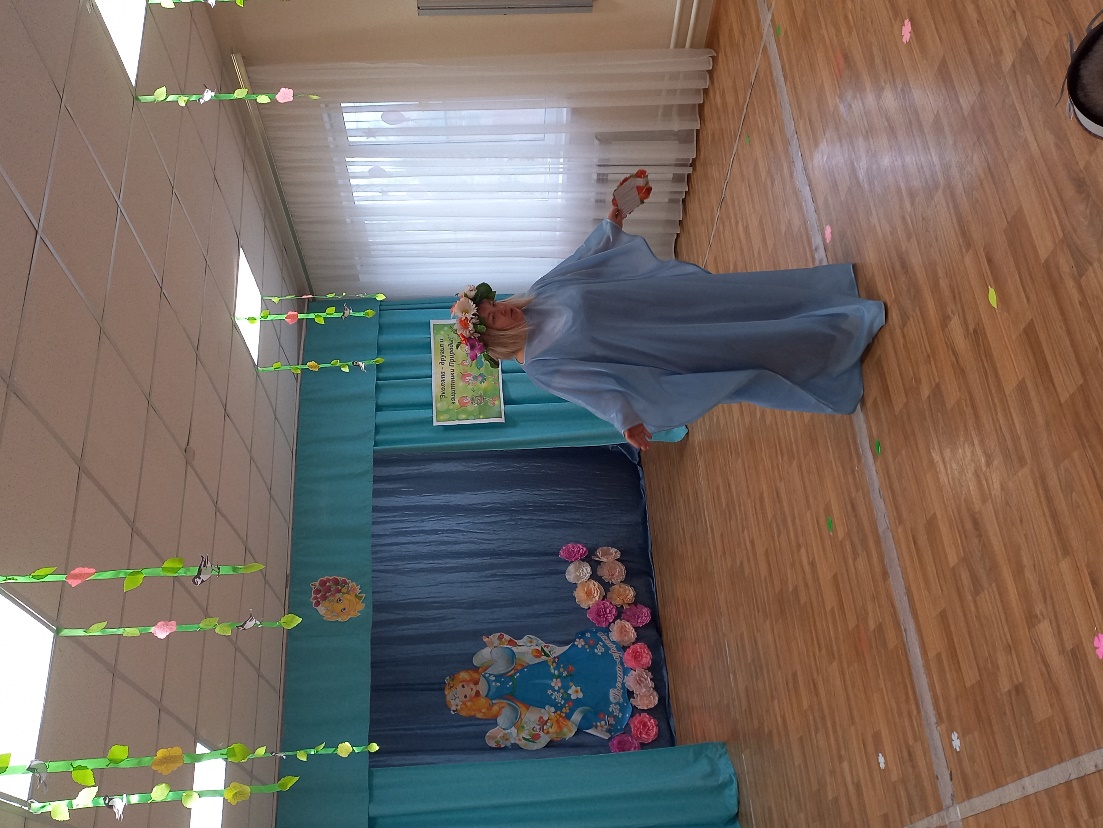 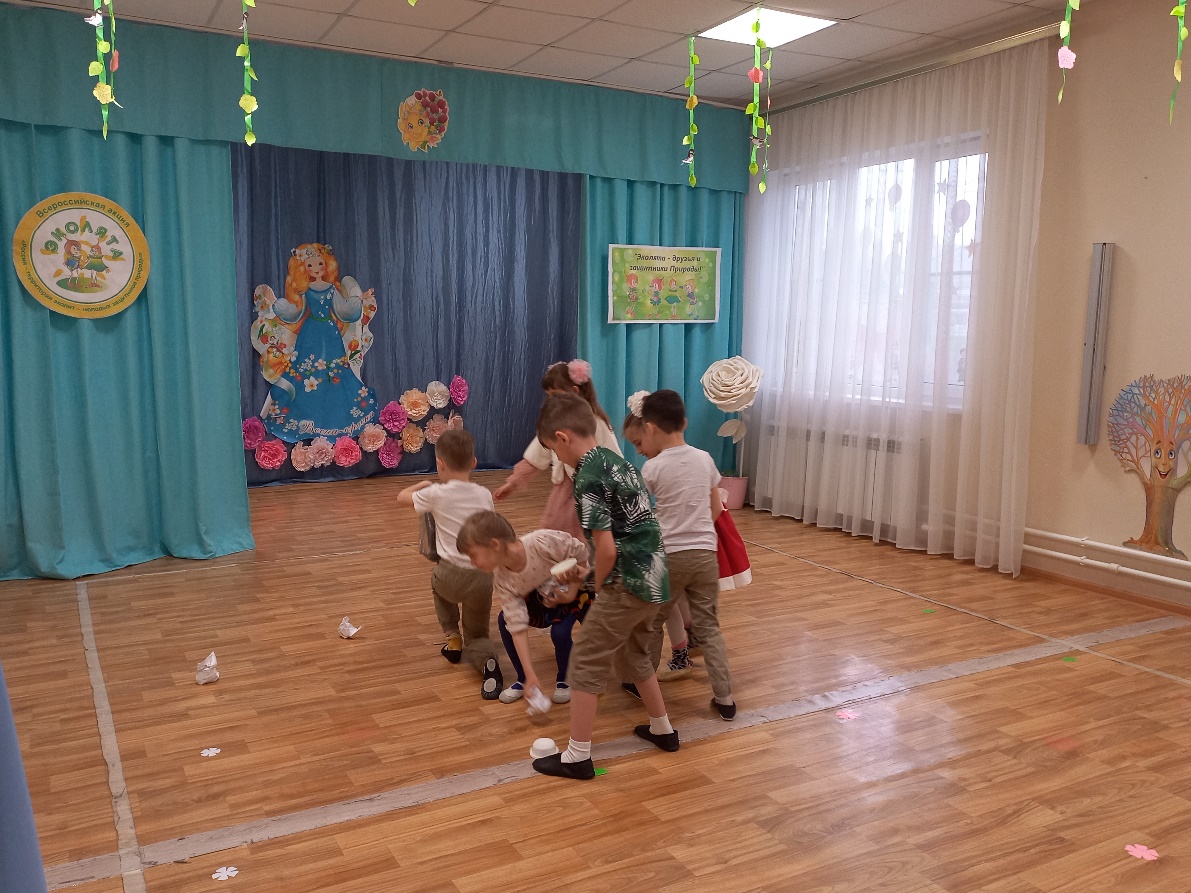 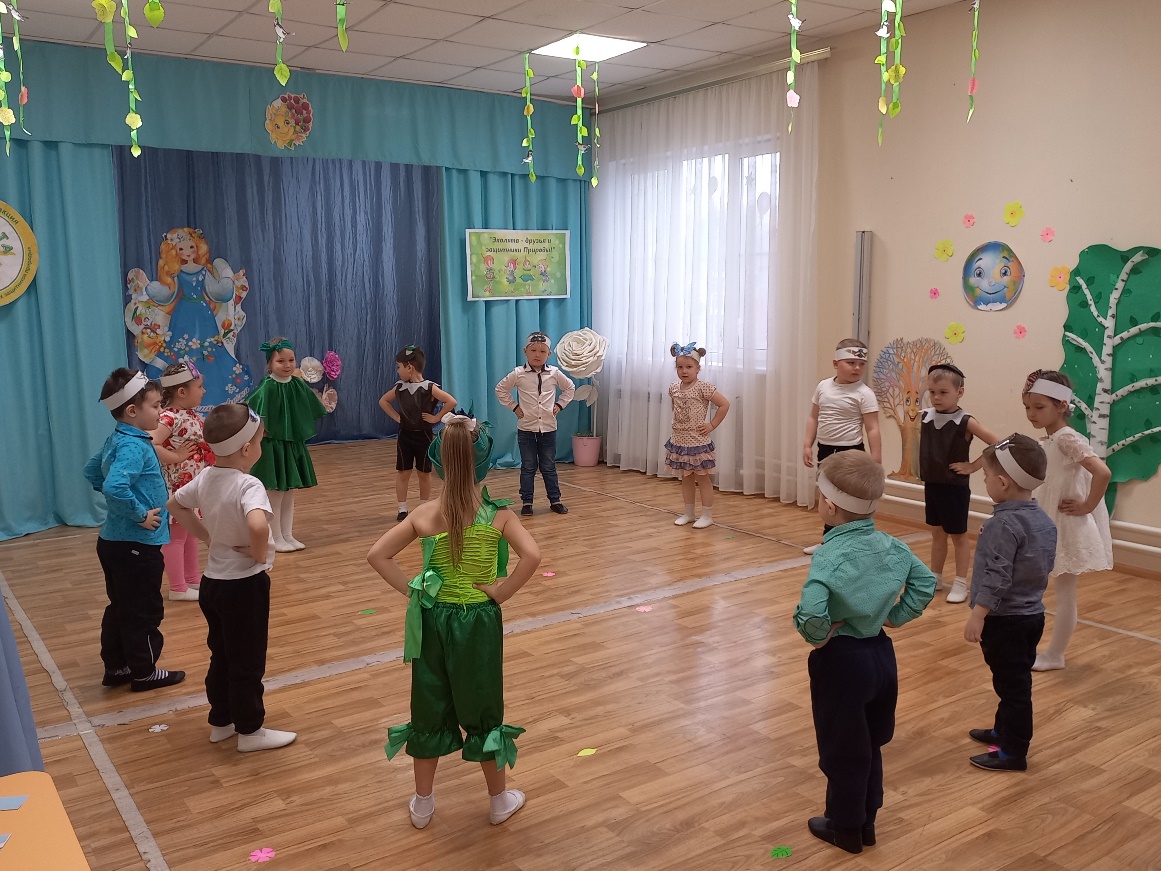 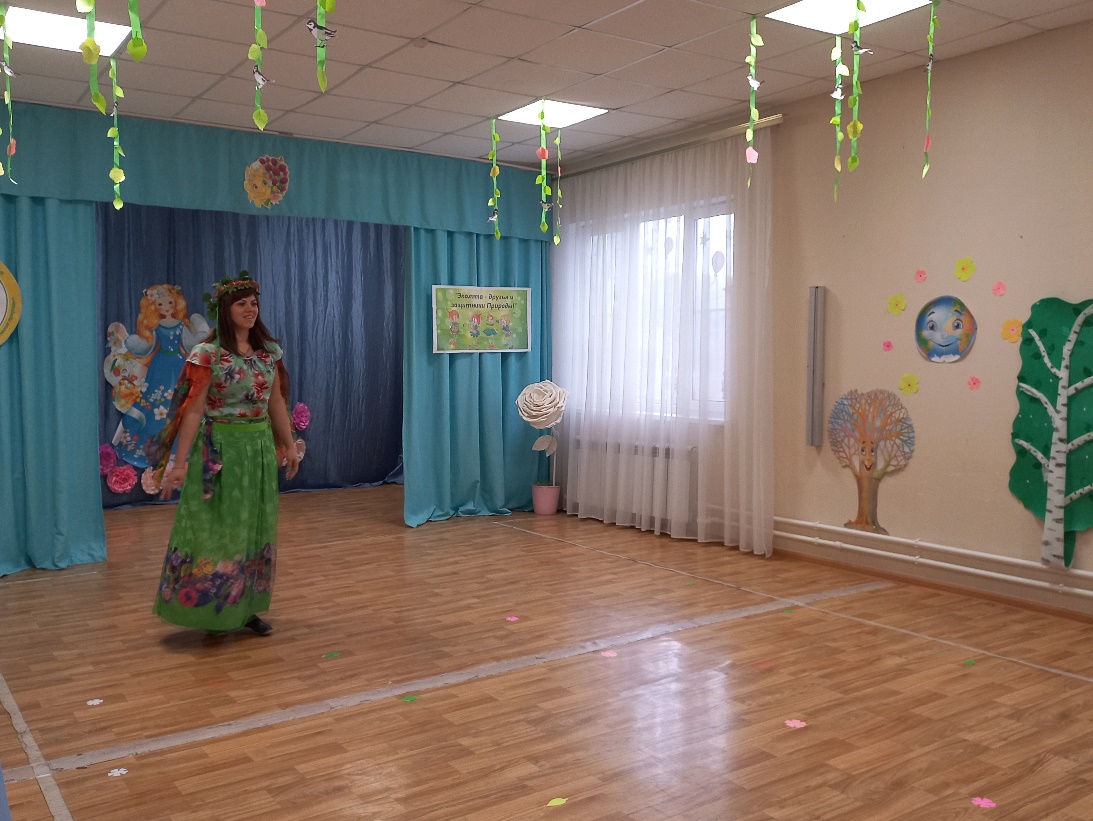 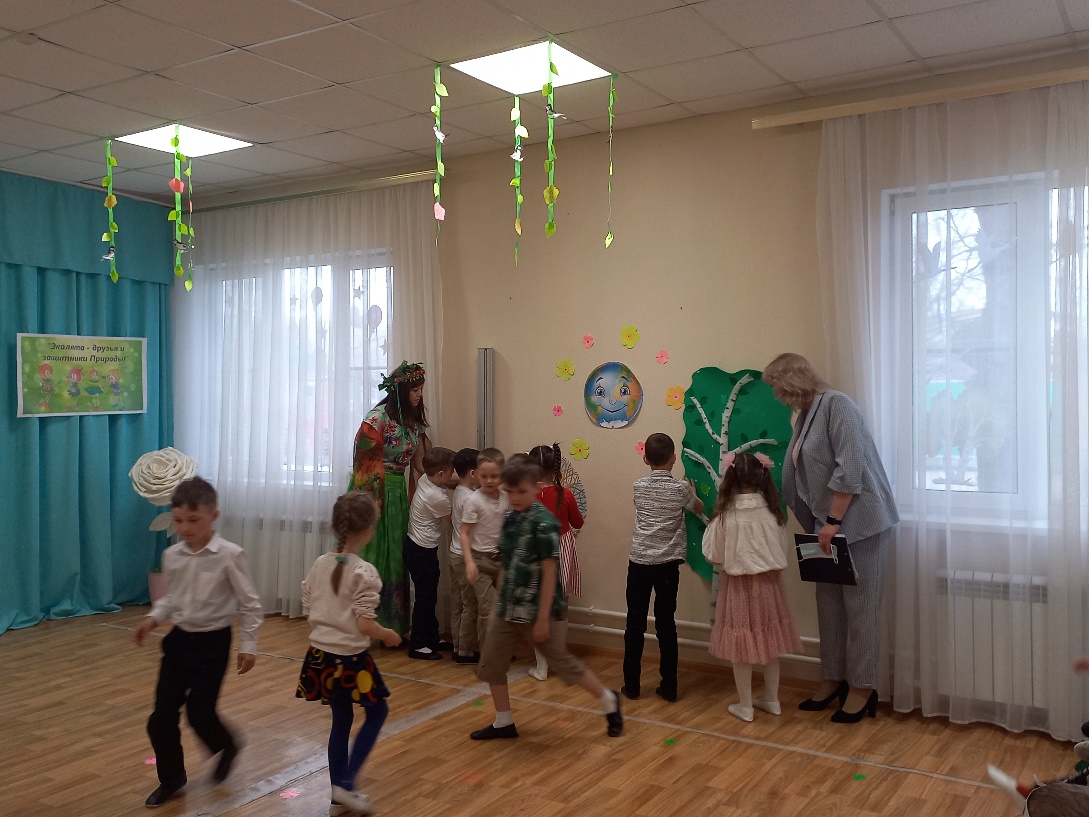 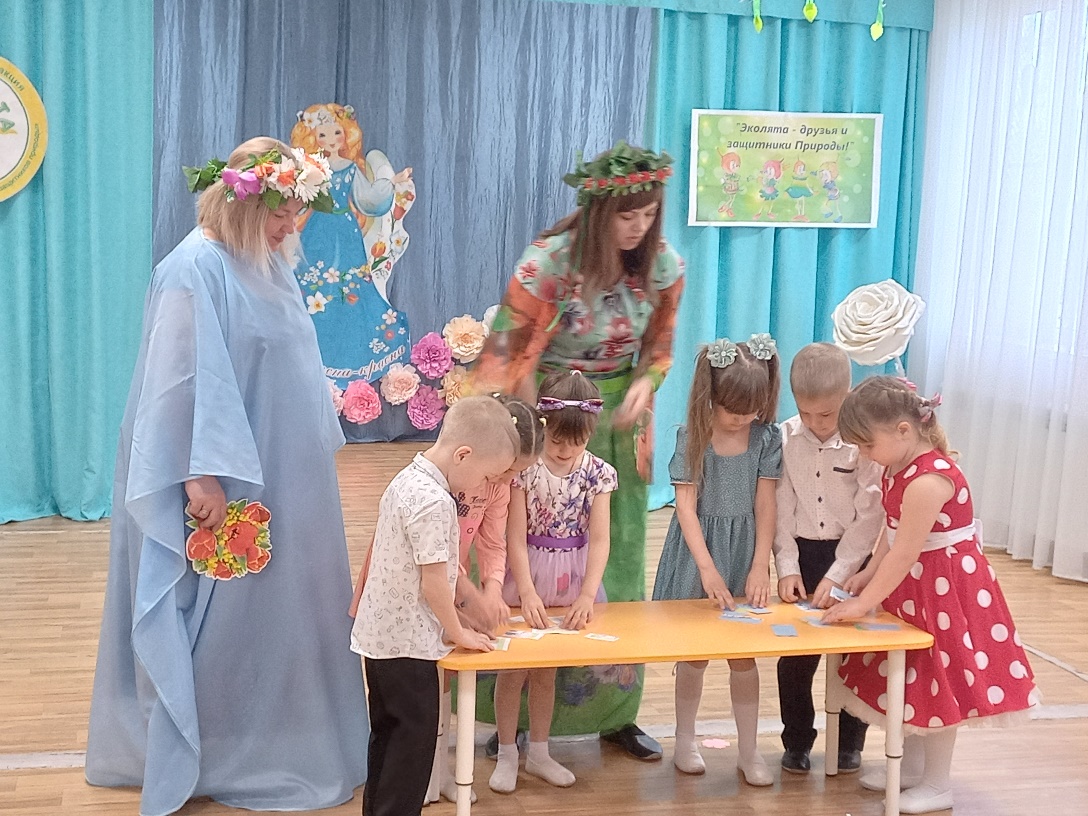 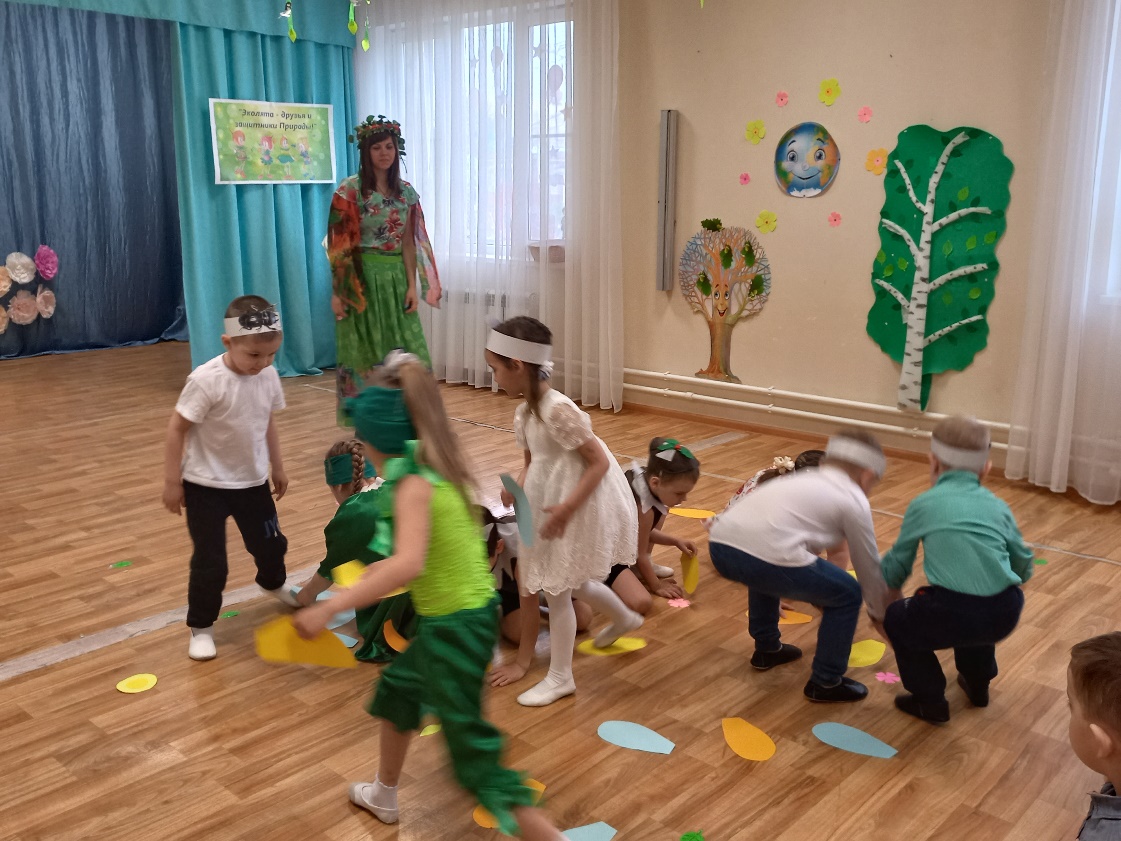 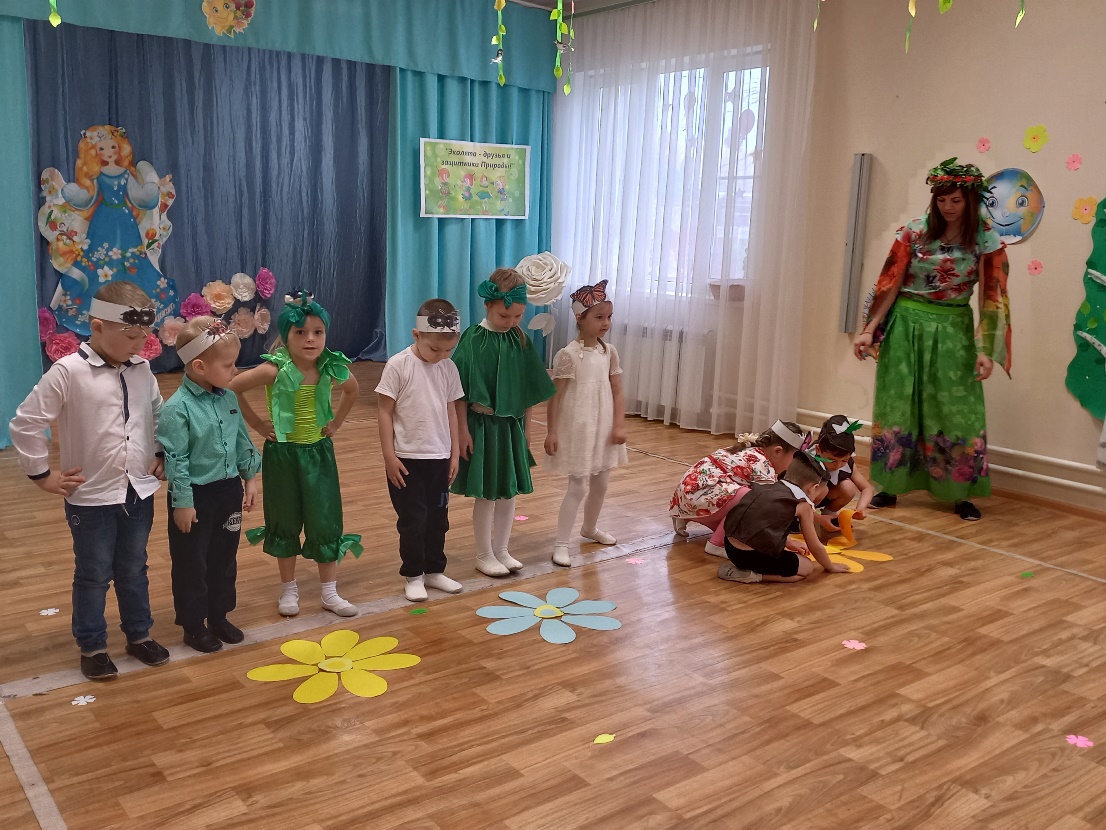 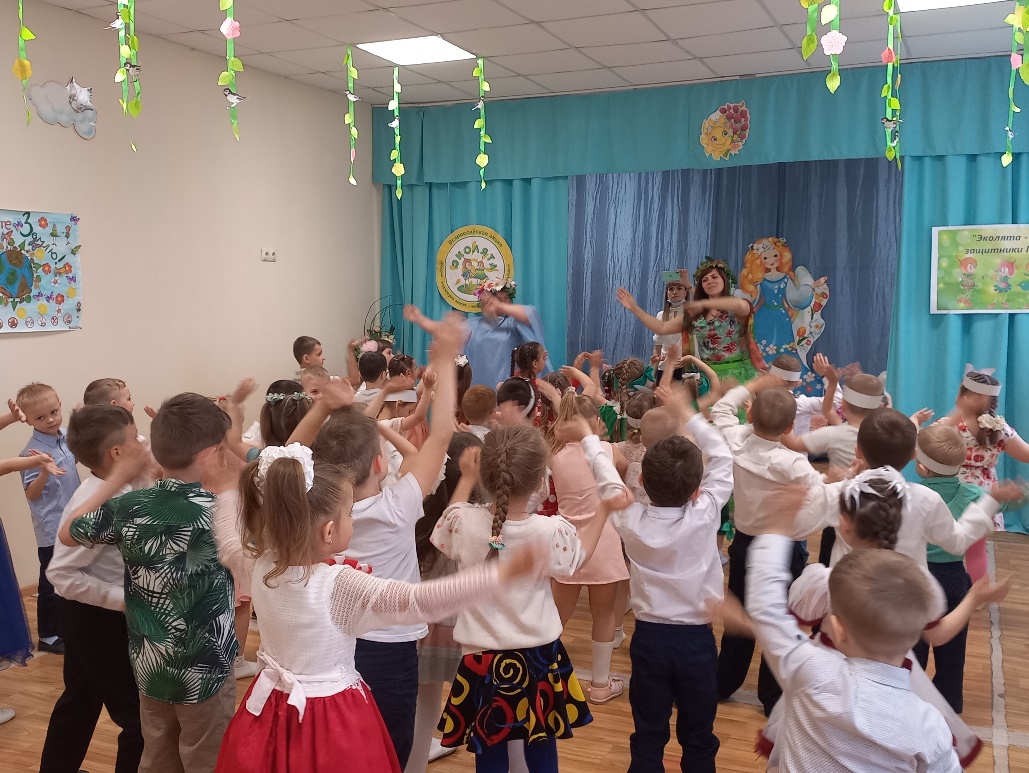 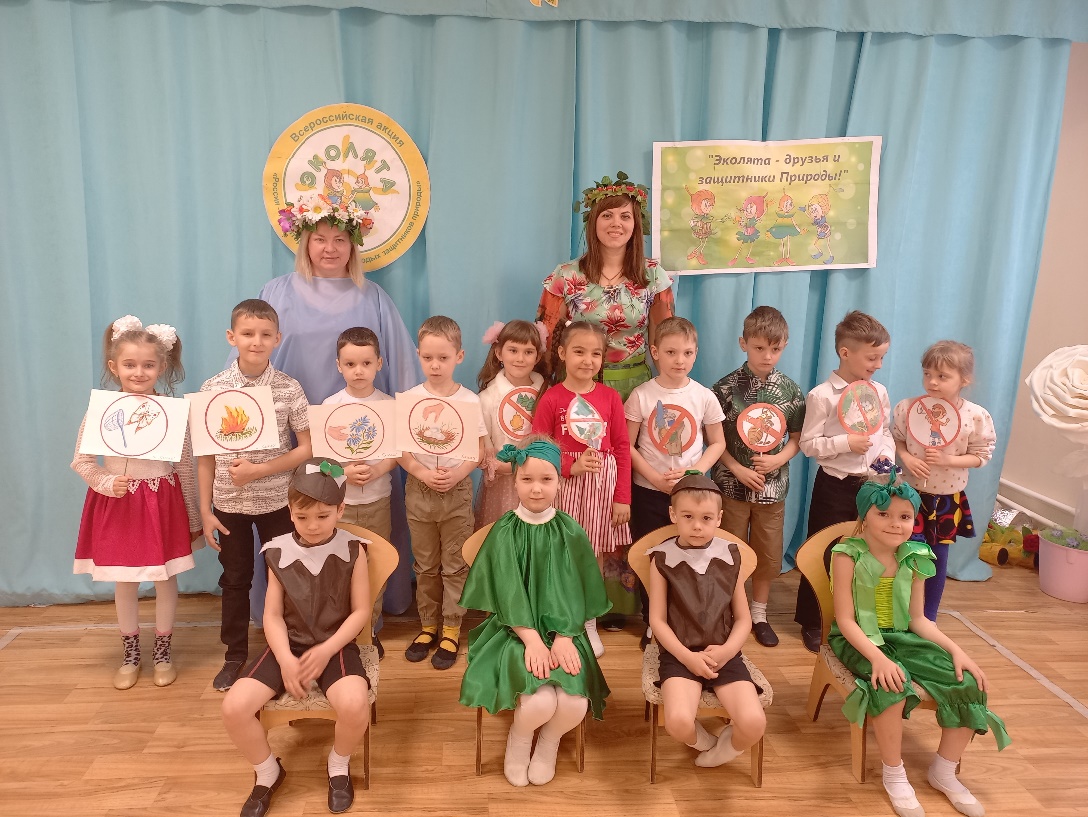 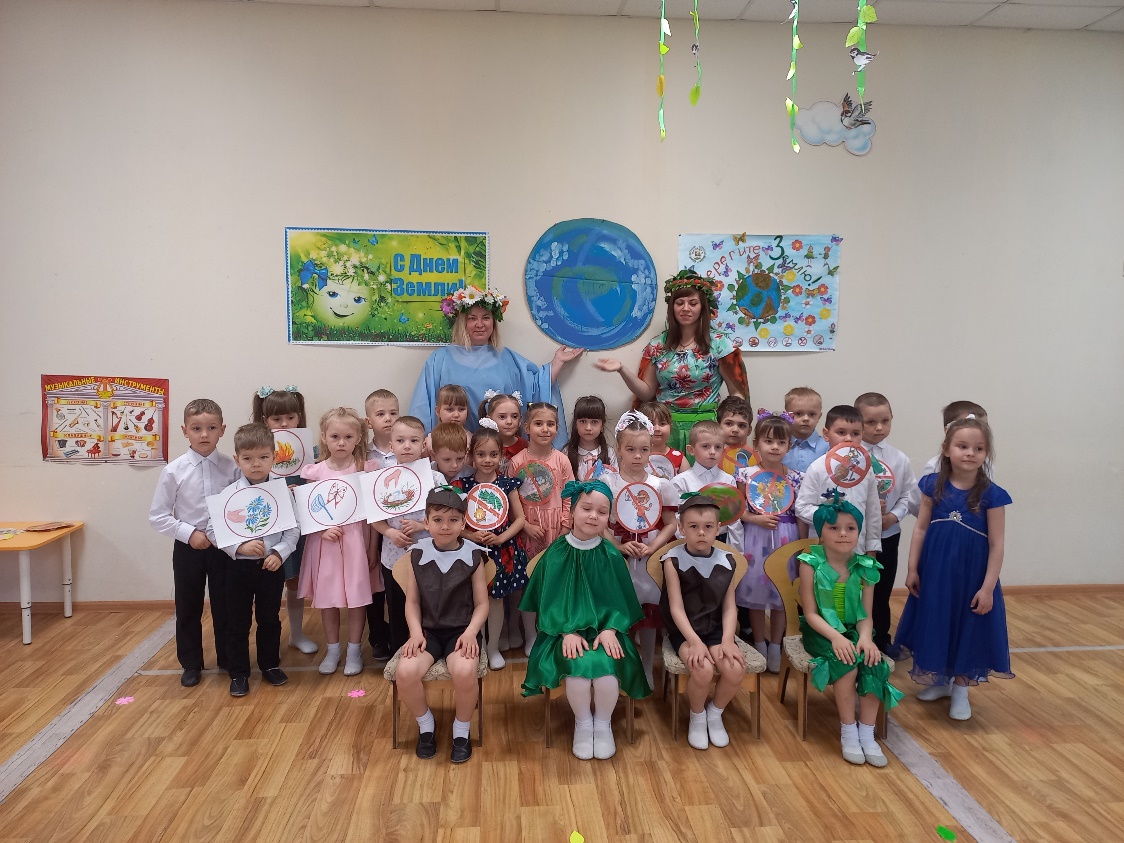 